РЕГИОНАЛЬНАЯ ЭНЕРГЕТИЧЕСКАЯ КОМИССИЯ САХАЛИНСКОЙ ОБЛАСТИПРИКАЗот 28 ноября 2022 года	№	103-OKK	г. Южно-СахалинскО внесении измененийв отдельные приказы региональной энергетической комиссииСахалинской областиПриказываю:Утвердить прилагаемые изменения, которые вносятся в отдельные приказы региональной энергетической комиссии Сахалинской области.Настоящий приказ вступает в силу 01 декабря 2022 года.Опубликовать настоящий приказ на «Официальном интернет— портале правовой информации» и разместить на официальном сайте региональной энергетической комиссии Сахалинской области в информационно—телекоммуникационной сети Интернет.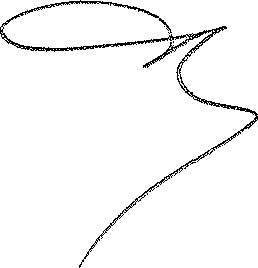 Председатель3.25-87-OKK (п)(4.0)Д.В. Чекрышев2УТВЕРЖДЕНЫприказом региональной энергетической комиссии Сахалинской областиот 28 ноября 2022 года № 103-OKKИзменения,которые вносятся в отдельные приказы региональной энергетическоикомиссии Сахалинской областиПриложение 4 к приказу региональной энергетической комиссии Сахалинской области от 15 ноября 2018 года № 26-OKK «Об установлении тарифов акционерного общества «Анивские коммунальные системы» на питьевую воду (питьевое водоснабжение), водоотведение на период 2019 - 2023 годов и на подвоз воды» изложить в следующей редакции:«ПРИЛОЖЕНИЕ 4к приказу региональной энергетической комиссии Сахалинской областиот 15 ноября 2018 года № 26-OKKТарифыакционерного общества «Анивские коммунальные системы» на питьевую воду (питьевое водоснабжение), подвоз воды и водоотведение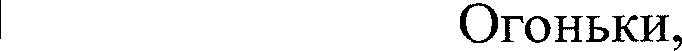 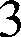 Подпункт 1.3. Пункта 1 и Приложение к Приказу региональной энергетической комиссии Сахалинской области от 08 ноября 2022 года № 67- OKK «О корректировке на 2023 год тарифов акционерного общества«Анивские коммунальные системы» на Питьевую воду (Питьевое водоснабжение) и водоотведение, установленных на долгосрочный период регулирования, и об установлении тарифов на подвоз воды для населения на 2023 год» признать утратившими силу.Приложение 4 к Приказу региональной энергетической комиссии Сахалинской области от 10 декабря 2019 года № 51-OKK «Об установлении тарифов общества с ограниченной ответственностью «Ресурсоснабжающая организация «Универсал» на питьевую воду (питьевое водоснабжение) и водоотведение на период 2020 - 2024 годов» изложить в следующей редакции:«ПРИЛОЖЕНИЕ 4к Приказу региональнойбэнергетической комиссии Сахалинской областиот 10 декабря 2019 года № 51-OKKТарифыобщества с ограниченной ответственностью«Ресурсоснабжающая организация «Универсал»на питьевую воду (питьевое водоснабжение) и водоотведениеПодпункт 1.3. пункта 1 и приложение к приказу региональной энергетической комиссии Сахалинской области от 02 ноября 2022 года № 57- OKK «О корректировке на 2023 год тарифов общества с ограниченной ответственностью «Ресурсоснабжающая организация «Универсал» на питьевую воду (питьевое водоснабжение) и водоотведение, установленных на долгосрочный период регулирования» признать утратившими силу.№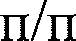 Наименование групп потребителейНаименование населенных гіунктовПериод действия тарифовТариф, руб./куб.м1Питьевая вода (питьевое водоснабжение)Питьевая вода (питьевое водоснабжение)1.1для населения (с учетом НДС)г. Анива, сел Таранай,с 01.01.2019 по 30.06.201950,901.1для населения (с учетом НДС)г. Анива, сел Таранай,с 01.07.2019 по 31.12.201950,90Высокое,с 01.01.2020 по 30.06.202050,90Высокое,G 01.07.2020 по 31.12.202050,90ПетропавловскоеG 01.07.2020 по 31.12.202050,90с 01.01.2021 по 30.06.202150,90с 01.07.2021 по 31.12.202150,90с 01.01.2022 по 30.06.202250,80с 01.07.2022 по 30.11.202250,80с 01.12.2022 по 30.06.202350,90с 01.07.2023 по 31.12.202350,90сел Троицкое,с 01.01.2019 по 30.06.201942,66Новотроицкое,с 01.01.2019 по 30.06.201942,66Новотроицкое,с 01.07.2019 по 31.12.201943,68Успенское,с 01.07.2019 по 31.12.201943,68Мицулевкас 01.07.2019 по 31.12.201943,68Мицулевкас 01.01.2020 по 30.06.202043,68с 01.07.2020 по 31.12.202045,25с 01.01.2021 по 30.06.202145,25с 01.07.2021 по 31.12.202145,25с 01.01.2022 по 30.06.202245,25с 01.07.2022 по 30.11.202245,25с 01.12.2022 по 30.06.202345,25с 01.07.2023 по 31.12.202345,251.2для	иных потребителей (без НДС)для	иных потребителей (без НДС)с 01.01.2019 по 30.06.201948,431.2для	иных потребителей (без НДС)для	иных потребителей (без НДС)с 01.07.2019 по 31.12.201950,051.2для	иных потребителей (без НДС)для	иных потребителей (без НДС)с 01.01.2020 по 30.06.202050,051.2для	иных потребителей (без НДС)для	иных потребителей (без НДС)с 01.07.2020 по 31.12.202052,051.2для	иных потребителей (без НДС)для	иных потребителей (без НДС)с 01.01.2021 по 30.06.202144,851.2для	иных потребителей (без НДС)для	иных потребителей (без НДС)с 01.07.2021 по 31.12.202144,851.2для	иных потребителей (без НДС)для	иных потребителей (без НДС)с 01.01.2022 по 30.06.202242,331.2для	иных потребителей (без НДС)для	иных потребителей (без НДС)с 01.07.2022 по 30.11.202242,331.2для	иных потребителей (без НДС)для	иных потребителей (без НДС)с 01.12.2022 по 30.06.202356,07с 01.07.2023 по 31.12.202356,072ПОДВОЗ ВОДЫ (с учётом стоимости питьевой воды )г. Анива, сел Пecчaнcкoe и BocкpeceнcкoeПОДВОЗ ВОДЫ (с учётом стоимости питьевой воды )г. Анива, сел Пecчaнcкoe и BocкpeceнcкoeПОДВОЗ ВОДЫ (с учётом стоимости питьевой воды )г. Анива, сел Пecчaнcкoe и BocкpeceнcкoeПОДВОЗ ВОДЫ (с учётом стоимости питьевой воды )г. Анива, сел Пecчaнcкoe и Bocкpeceнcкoe2.1Для населения (с учетом НДС)Для населения (с учетом НДС)с 01.12.2022 по 30.06.2023235,712.1Для населения (с учетом НДС)Для населения (с учетом НДС)с 01.07.2023 по 31.12.2023235,713ВОДООТВЕДЕНИЕВОДООТВЕДЕНИЕВОДООТВЕДЕНИЕВОДООТВЕДЕНИЕ3.1для населения(с учетом НДС)г. Анива, сел Таранай, Огоньки, Высокое, Петропавловскоес 01.01.2019 по 30.06.201949,103.1для населения(с учетом НДС)г. Анива, сел Таранай, Огоньки, Высокое, Петропавловскоес 01.07.2019 по 31.12.201949,103.1для населения(с учетом НДС)г. Анива, сел Таранай, Огоньки, Высокое, Петропавловскоес 01.01.2020 по 30.06.202049,103.1для населения(с учетом НДС)г. Анива, сел Таранай, Огоньки, Высокое, Петропавловскоес 01.07.2020 по 31.12.202049,103.1для населения(с учетом НДС)г. Анива, сел Таранай, Огоньки, Высокое, Петропавловскоес 01.01.2021 по 30.06.202149,103.1для населения(с учетом НДС)г. Анива, сел Таранай, Огоньки, Высокое, Петропавловскоес 01.07.2021 по 31.12.202149,103.1для населения(с учетом НДС)г. Анива, сел Таранай, Огоньки, Высокое, Петропавловскоес 01.01.2022 по 30.06.202249,103.1для населения(с учетом НДС)г. Анива, сел Таранай, Огоньки, Высокое, Петропавловскоес 01.07.2022 по 30.11.202249,103.1для населения(с учетом НДС)г. Анива, сел Таранай, Огоньки, Высокое, Петропавловскоес 01.12.2022 по 30.06.202349,103.1для населения(с учетом НДС)г. Анива, сел Таранай, Огоньки, Высокое, Петропавловскоес 01.07.2023 по 31.12.202349,103.1для населения(с учетом НДС)сел Троицкое, Новотроицкое, Успенское, Мицулевкас 01.01.2019 по 30.06.201951,623.1для населения(с учетом НДС)сел Троицкое, Новотроицкое, Успенское, Мицулевкас 01.07.2019 по 31.12.201952,853.1для населения(с учетом НДС)сел Троицкое, Новотроицкое, Успенское, Мицулевкас 01.01.2020 по 30.06.202052,853.1для населения(с учетом НДС)сел Троицкое, Новотроицкое, Успенское, Мицулевкас 01.07.2020 по 31.12.202054,753.1для населения(с учетом НДС)сел Троицкое, Новотроицкое, Успенское, Мицулевкас 01.01.2021 по 30.06.202154,753.1для населения(с учетом НДС)сел Троицкое, Новотроицкое, Успенское, Мицулевкас 01.07.2021 по 31.12.202154,753.1для населения(с учетом НДС)сел Троицкое, Новотроицкое, Успенское, Мицулевкас 01.01.2022 по 30.06.202254,753.1для населения(с учетом НДС)сел Троицкое, Новотроицкое, Успенское, Мицулевкас 01.07.2022 по 30.11.202254,753.1для населения(с учетом НДС)сел Троицкое, Новотроицкое, Успенское, Мицулевкас 01.12.2022 по 30.06.202354,753.1для населения(с учетом НДС)сел Троицкое, Новотроицкое, Успенское, Мицулевкас 01.07.2023 по 31.12.202354,753.2для иных потребителей (без НДС)с 01.01.2019 по 30.06.201950,063.2для иных потребителей (без НДС)с 01.07.2019 по 31.12.201962,263.2для иных потребителей (без НДС)с 01.01.2020 по 30.06.202062,263.2для иных потребителей (без НДС)с 01.07.2020 по 31.12.202068,063.2для иных потребителей (без НДС)с 01.01.2021 по 30.06.202168,063.2для иных потребителей (без НДС)с 01.07.2021 по 31.12.2021136,983.2для иных потребителей (без НДС)с 01.01.2022 по 30.06.2022131,763.2для иных потребителей (без НДС)с 01.07.2022 по 30.11.2022131,763.2для иных потребителей (без НДС)с 01.12.2022 по 30.06.202377,333.2для иных потребителей (без НДС)с 01.07.2023 по 31.12.202377,33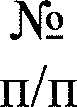 Наименование групп потребителейНаименование населенных пунктовПериод действия тарифовТариф, руб./куб.м1Питьевая вода (питьевое водоснабжение)Питьевая вода (питьевое водоснабжение)Питьевая вода (питьевое водоснабжение)1.1для населения, за исключением военного городка № 52 (Сучетом НДС)для населения, за исключением военного городка № 52 (Сучетом НДС)с 01.01.2020 по 30.06.202058,981.1для населения, за исключением военного городка № 52 (Сучетом НДС)для населения, за исключением военного городка № 52 (Сучетом НДС)с 01.07.2020 по 31.12.202061,281.1для населения, за исключением военного городка № 52 (Сучетом НДС)для населения, за исключением военного городка № 52 (Сучетом НДС)с 01.01.2021 по 30.06.202161,281.1для населения, за исключением военного городка № 52 (Сучетом НДС)для населения, за исключением военного городка № 52 (Сучетом НДС)с 01.07.2021 по 31.12.202163,601.1для населения, за исключением военного городка № 52 (Сучетом НДС)для населения, за исключением военного городка № 52 (Сучетом НДС)с 01.01.2022 по 30.06.202263,601.1для населения, за исключением военного городка № 52 (Сучетом НДС)для населения, за исключением военного городка № 52 (Сучетом НДС)с 01.07.2022 по 30.11.202266,081.1для населения, за исключением военного городка № 52 (Сучетом НДС)для населения, за исключением военного городка № 52 (Сучетом НДС)с 01.12.2022 по 30.06.202369,711.1для населения, за исключением военного городка № 52 (Сучетом НДС)для населения, за исключением военного городка № 52 (Сучетом НДС)с 01.07.2023 по 31.12.202369,711.1для населения, за исключением военного городка № 52 (Сучетом НДС)для населения, за исключением военного городка № 52 (Сучетом НДС)с 01.01.2024 по 30.06.202468,921.1для населения, за исключением военного городка № 52 (Сучетом НДС)для населения, за исключением военного городка № 52 (Сучетом НДС)с 01.07.2024 по 31.12.202471,671.1для населения, военного городка № 52 (с учетом НДС)для населения, военного городка № 52 (с учетом НДС)с 01.01.2020 по 30.06.202053,431.1для населения, военного городка № 52 (с учетом НДС)для населения, военного городка № 52 (с учетом НДС)с 01.07.2020 по 31.12.202055,511.1для населения, военного городка № 52 (с учетом НДС)для населения, военного городка № 52 (с учетом НДС)с 01.01.2021 по 30.06.202155,511.1для населения, военного городка № 52 (с учетом НДС)для населения, военного городка № 52 (с учетом НДС)с 01.07.2021 по 31.12.202157,611.1для населения, военного городка № 52 (с учетом НДС)для населения, военного городка № 52 (с учетом НДС)с 01.01.2022 по 30.06.202257,611.1для населения, военного городка № 52 (с учетом НДС)для населения, военного городка № 52 (с учетом НДС)с 01.07.2022 по 30.11.202259,851.1для населения, военного городка № 52 (с учетом НДС)для населения, военного городка № 52 (с учетом НДС)с 01.12.2022 по 30.06.202363,14с 01.07.2023 по 31.12.202363,14с 01.01.2024 по 30.06.202462,43с 01.07.2024 по 31.12.202464,921.2для	иных потребителей (без ндсдля	иных потребителей (без ндсс 01.01.2020 по 30.06.202080,561.2для	иных потребителей (без ндсдля	иных потребителей (без ндсс 01.07.2020 по 31.12.202084,581.2для	иных потребителей (без ндсдля	иных потребителей (без ндсс 01.01.2021 по 30.06.202182,471.2для	иных потребителей (без ндсдля	иных потребителей (без ндсс 01.07.2021 по 31.12.202182,471.2для	иных потребителей (без ндсдля	иных потребителей (без ндсс 01.01.2022 по 30.06.202282,471.2для	иных потребителей (без ндсдля	иных потребителей (без ндсс 01.07.2022 по 30.11.202291,091.2для	иных потребителей (без ндсдля	иных потребителей (без ндсс 01.12.2022 по 30.06.2023107,531.2для	иных потребителей (без ндсдля	иных потребителей (без ндсс 01.07.2023 по 31.12.2023107,531.2для	иных потребителей (без ндсдля	иных потребителей (без ндсс 01.01.2024 по 30.06.202485,471.2для	иных потребителей (без ндсдля	иных потребителей (без ндсс 01.07.2024 по 31.12.202489,152ВодоотведениеВодоотведениеВодоотведениеВодоотведение2.1для населенияг. Долинскс 01.01.2020 по 30.06.202025,08(с учетомс 01.01.2020 по 30.06.202025,08(с учетомс 01.07.2020 по 31.12.202026,05НДС)с 01.07.2020 по 31.12.202026,05НДС)с 01.01.2021 по 30.06.202126,05НДС)с 01.07.2021 по 31.12.202127,03НДС)с 01.01.2022 по 30.06.202227,03НДС)с 01.07.2022 по 30.11.202228,08НДС)с 01.12.2022 по 30.06.202329,62НДС)с 01.07.2023 по 31.12.202329,62НДС)с 01.01.2024 по 30.06.202429,29НДС)с 01.07.2024 по 31.12.202430,46сел Быков, Углезаводск,с 01.01.2020 по 30.06.202025,93сел Быков, Углезаводск,с 01.07.2020 по 31.12.202026,94Покровка,с 01.07.2020 по 31.12.202026,94Сосновкас 01.07.2020 по 31.12.202026,94Сосновкас 01.01.2021 по 30.06.202126,94с 01.07.2021 по 31.12.202127,96с 01.01.2022 по 30.06.202227,96с 01.07.2022 по 30.11.202229,05с 01.12.2022 по 30.06.202330,29с 01.07.2023 по 31.12.202330,29с 01.01.2024 по 30.06.202430,29с 01.07.2024 по 31.12.202431,502.2для иных потребителей (без НДС)для иных потребителей (без НДС)с 01.01.2020 по 30.06.202064,772.2для иных потребителей (без НДС)для иных потребителей (без НДС)с 01.07.2020 по 31.12.202094,852.2для иных потребителей (без НДС)для иных потребителей (без НДС)с 01.01.2021 по 30.06.202181,542.2для иных потребителей (без НДС)для иных потребителей (без НДС)с 01.07.2021 по 31.12.202181,542.2для иных потребителей (без НДС)для иных потребителей (без НДС)с 01.01.2022 по 30.06.202281,542.2для иных потребителей (без НДС)для иных потребителей (без НДС)с 01.07.2022 по 30.11.202290,622.2для иных потребителей (без НДС)для иных потребителей (без НДС)с 01.12.2022 по 30.06.2023101,702.2для иных потребителей (без НДС)для иных потребителей (без НДС)с 01.07.2023 по 31.12.2023101,702.2для иных потребителей (без НДС)для иных потребителей (без НДС)с 01.01.2024 по 30.06.202482,732.2для иных потребителей (без НДС)для иных потребителей (без НДС)с 01.07.2024 по 31.12.202484,49